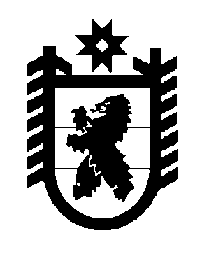 Российская Федерация Республика Карелия    ПРАВИТЕЛЬСТВО РЕСПУБЛИКИ КАРЕЛИЯПОСТАНОВЛЕНИЕот  19 мая 2012 года № 162-Пг. ПетрозаводскО внесении изменений в постановление Правительства Республики Карелия от 30 июля 2010 года № 156-П Правительство Республики Карелия п о с т а н о в л я е т:Внести в Региональную программу по энергосбережению и повышению энергетической эффективности на период до 2020 года, утвержденную постановлением Правительства Республики Карелия от             30 июля 2010 года № 156-П (Собрание законодательства Республики Карелия,  2010, № 7, ст.859; № 9, ст.1141; 2011, № 2, ст. 165; № 7, ст.1089; Карелия, 2012, 10 апреля), изменения согласно приложению.          ГлаваРеспублики Карелия                                                                     А.В. НелидовПриложение к постановлению Правительства Республики Карелияот 19 мая 2012 года № 162-ПИзменения,которые вносятся в Региональную программу по энергосбережению и повышению энергетической эффективности на период до 2020 года1. В паспорте Программы:а) вторую графу позиции «Объемы финансирования Программы, всего, в том числе по годам» изложить в следующей редакции:«общий объем финансирования Программы всего 13020471,4 тыс.рублей, по годам:- . – 1337443,4 тыс.рублей;- . – 1511113,1 тыс.рублей;- . – 2598230,9 тыс.рублей;- . – 2509158,4 тыс.рублей;- . – 3823343,6 тыс.рублей;- 2016-2020 гг. – 1241182,0 тыс.рублей;в том числе за счет средств бюджета Республики Карелия всего 336997,5 тыс.рублей, в том числе по годам:- 2011 г. – 5694,0 тыс.рублей;- . –  70455,0 тыс.рублей;- . –  47382,8 тыс.рублей;- . – 29423,7 тыс.рублей;- . – 102100,0 тыс.рублей;- 2016-2020 гг. – 81942,0 тыс. рублей»;б) во второй графе позиции «Период и этапы реализации Программы» слово «малозатратных» исключить.2. В разделе 6:а) подраздел 6.2 изложить в следующей редакции:«6.2. Органы исполнительной власти Республики Карелия и подведомственные им учрежденияФинансовое обеспечение мероприятийб) в подразделе 6.3 таблицу «Оценка целевых показателей в области энергосбережения и повышения энергетической эффективности» признать утратившей силу.3. Дополнить Программу разделом 11 следующего содержания:«Раздел 11. Государственная поддержка в области энергосбережения и повышения энергетической эффективностиГосударственная поддержка отдельных категорий граждан В целях стимулирования энергосбережения и повышения энергетической эффективности в части ликвидации безучетного потребления энергетических ресурсов в многоквартирных домах за счет средств бюджета Республики Карелия предоставляется адресная социальная поддержка малоимущим семьям (малоимущим одиноко проживающим гражданам) на установку индивидуальных приборов учета используемых энергоресурсов. Социальная поддержка осуществляется в денежной форме в виде компенсации расходов малоимущим семьям (малоимущим одиноко проживающим гражданам) на установку индивидуальных приборов учета используемых энергоресурсов. Условия и порядок предоставления социальной поддержки устанавливается Министерством здравоохранения и социального развития Республики Карелия.».___________№ 
п/пМероприятияПоказатель,    
характеризующий
повышение энерго-эффективностиЭкономиче-ский эффект, тыс.рублей№ 
п/пМероприятияПоказатель,    
характеризующий
повышение энерго-эффективностиЭкономиче-ский эффект, тыс.рублей№ 
п/пМероприятияПоказатель,    
характеризующий
повышение энерго-эффективностиЭкономиче-ский эффект, тыс.рублей12341.Проведение энергетических обследований зданий, строений, сооружений, принадлежа-щих на праве собственности или ином законном основании  организациям         --12342.Оснащение зданий, строений, сооружений приборами учета  используемых энергетиче-ских ресурсов  определение    
фактического   
расхода  энергоресурса-3.Повышение тепловой защиты зданий, строений, сооружений при капитальном ремонте,  утепление зданий, строений, сооружений     снижение  потреблениятепловой  энергии        351884.Автоматизация потребления тепловой энергии зданиями, строениями, сооруже-ниями             снижение  потребления    
тепловой  энергии        19235.Тепловая изоляция  трубопроводов и   оборудования, разводящих трубопроводов отопления и горячего водоснабжения в зданиях, строениях, сооружениях              снижение потерь
тепловой  энергии при передаче по  сетям          85476.Восстановление/внедрение циркуляционных систем  горячего водоснабжения зданий, строений, сооружений     снижение потерь
тепловой  энергии в      
системах  горячего       
водоснабжения  8557.Проведение гидравлической регулировки,             
автоматической/ручной балансировки             
распределительных систем отопления и стояков в зданиях, строениях, сооружениях              снижение       
непроизводительных потерь тепловой       
энергии во     
внутридомовом  
оборудовании   64108.Установка частотного  регулирования приводов насосов в системах водоснабжения зданий,  строений, сооружений     снижение  потребления    
электрической энергии на  привод циркуляционных 
насосов        2149.Замена неэффективных отопительных котлов в индивидуальных системах  отопления зданий, строений, сооружений     снижение  удельного      
расхода  условного      
топлива на выработку      
тепловой  энергии        24610.Повышение энергетической эффективности систем   освещения зданий, строений, сооружений     снижение  потреб-ления электрической энергии на освеще-ние помещений      
зданий и сооружений     2841911.Закупка  энергопотребляющего оборудова-ния высоких классов энергетической эффективности            снижение   потребления    
энергоресурса  884612.Разработка технико-экономических обоснований внедрения  энергосберегающих   технологий               -       -13.Оптимизация схемы   электроснабжения зданий, строений, сооружений             снижение расхода энергоресурсов-Источник финанси-рования2011 год2012 год2013 год2014 год2014 год2015 год2015 год2016-2020 годы2016-2020 годыИтогоИтогоБюджет Республики Карелия, тыс.рублей5694,070455,047382,829423,729423,7102100,0102100,081942,081942,0336997,5336997,5Итого, тыс.рублей5694,070455,047382,847382,829423,729423,7102100,0102100,081942,081942,0336997,5336997,5» »;